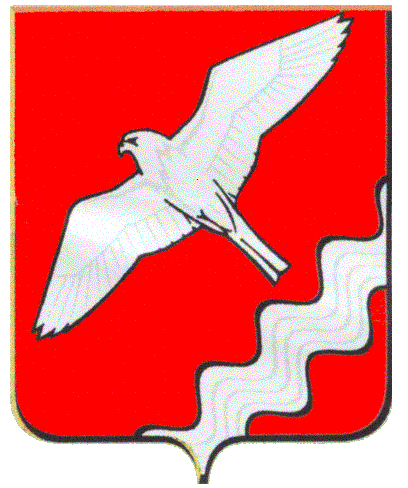 ГЛАВА МУНИЦИПАЛЬНОГО ОБРАЗОВАНИЯ КРАСНОУФИМСКИЙ ОКРУГПОСТАНОВЛЕНИЕот  08.09.2020 г.  № 80г. Красноуфимск         В соответствии с частью 9 статьи 25 Градостроительного кодекса Российской Федерации,  Федеральным законом от 06.10.2003 N 131-ФЗ  "Об общих принципах организации местного самоуправления в Российской Федерации",  приказом Министерства экономического развития Российской Федерации от 21.07.2016 № 460 «Об утверждении порядка согласования проектов документов территориального планирования муниципальных образований, состава и порядка работы согласительной комиссии при согласовании проектов документов территориального планирования», с учетом поступившего заключения Правительства Свердловской области от 28.05.2020 г. №16-01-73/5  о несогласии с проектом документа территориального планирования «Внесение изменений в генеральный план Муниципального образования Красноуфимский  округ», на основании статьи 26 Устава Муниципального образования Красноуфимский округ, в связи с корректировкой материалов проекта документа территориального планированияП О С Т А Н О В Л Я Ю:Продлить срок работы согласительной комиссии по урегулированию разногласий, послуживших основанием для подготовки  заключения о несогласии с проектом документа территориального планирования «Внесение изменений в генеральный план Муниципального образования Красноуфимский округ» (далее – Согласительная комиссия) до 10 ноября 2020 года.     2. В своей работе руководствоваться Положением о  Согласительной комиссии, утвержденным постановлением главы Муниципального образования Красноуфимский округ от 10.06.2020 г. №53.        3. Опубликовать настоящее постановление на официальном сайте Муниципального образования Красноуфимский округ.       4. Контроль за исполнением настоящего постановления  возложить на   заместителя главы Администрации Муниципального образования Красноуфимский округ по строительству и ЖКХ   Д.А. Петухова.Глава  Муниципального образования Красноуфимский округ                                                                О.В. Ряписов                                                      О продлении срока работы согласительной комиссии по урегулированию разногласий, послуживших основанием для подготовки заключения о несогласии с проектом документа территориального планирования «Внесение изменений в генеральный план Муниципального образования Красноуфимский округ» 